Tinkercad: изготовление ярких фруктовых брелоков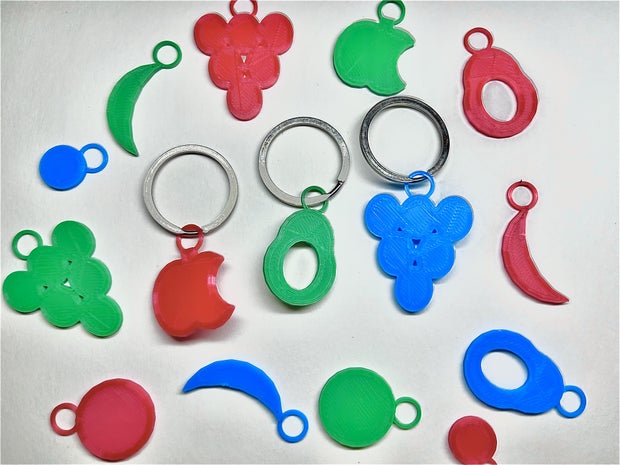 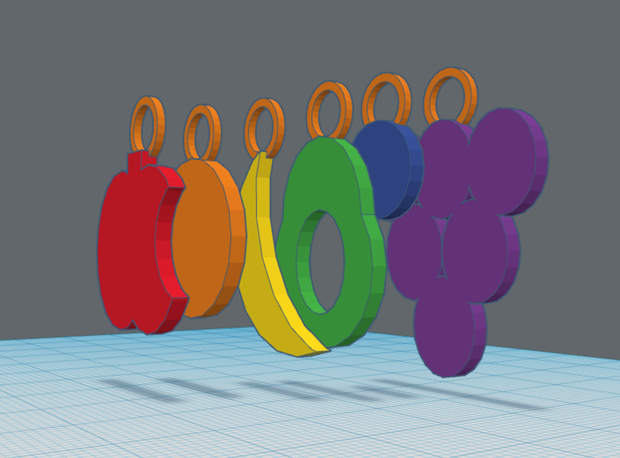 Фрукты — это радуга вкусов, и они также бывают ярких цветов и уникальных форм. Скачать .stlРасходные материалы• Аккаунт Тинкеркад•	3д принтер• Держатели для ключейШаг 1: Оранжевый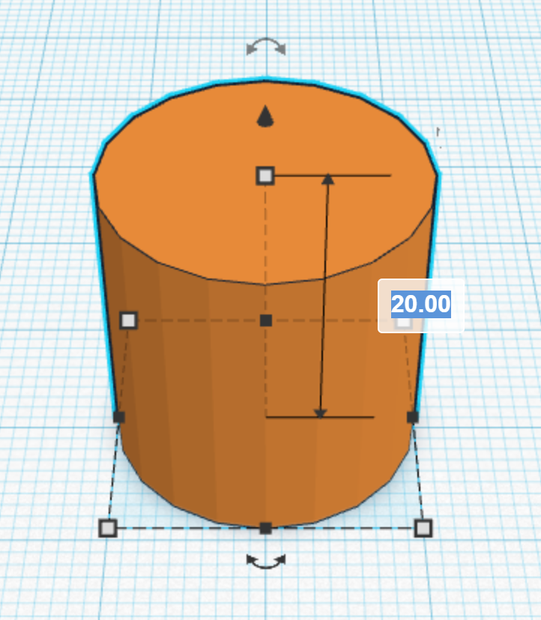 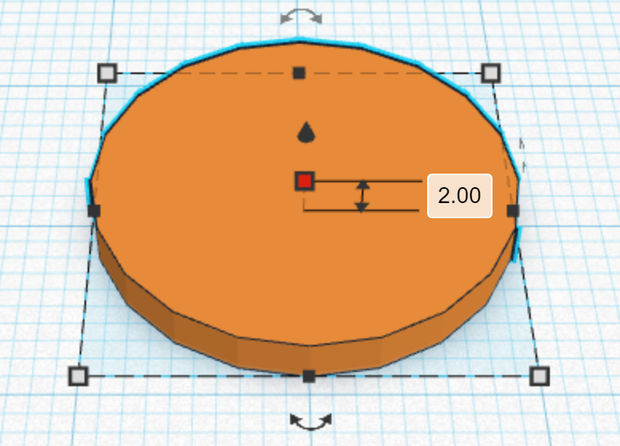 Оранжевый очень прост, так как цвет цилиндра по умолчанию оранжевый.Все, что вам нужно сделать, это выбрать цилиндр из меню форм и отрегулировать высоту до 2 мм.Та-да! Вот и твой солнечный апельсин 🍊!Шаг 2: Черника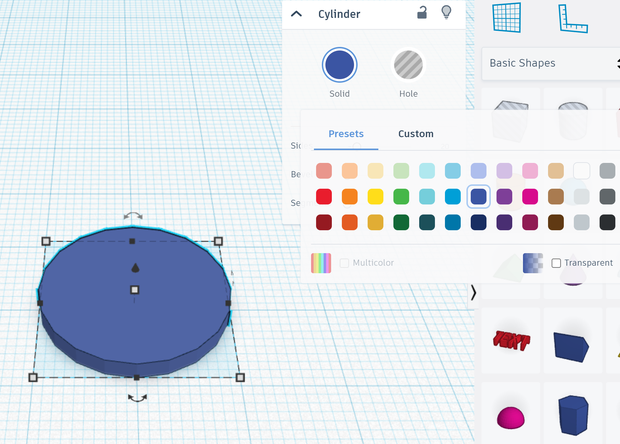 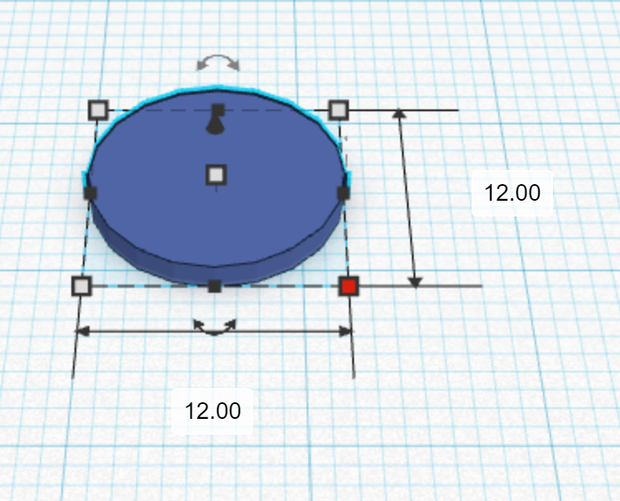 Для Blueberry вы можете использовать оранжевую форму и изменить цвет на синий.Затем, удерживая Shift, перетащите один из углов внутрь, чтобы уменьшить фигуру.Зап! Вот твоя сочная черника 💙Шаг 3: банан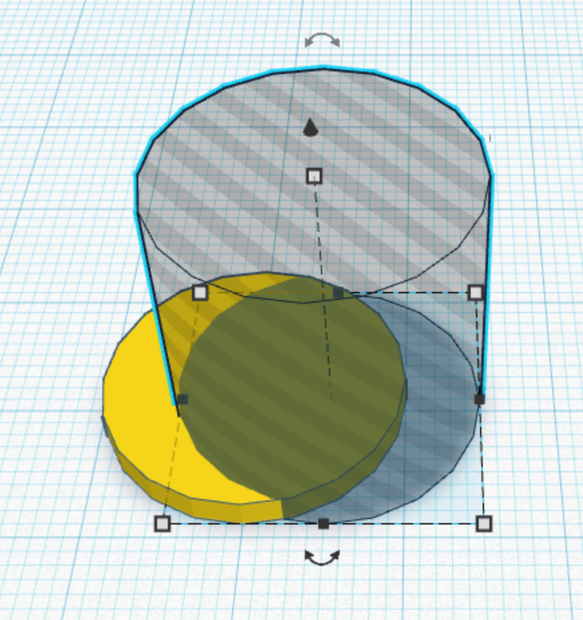 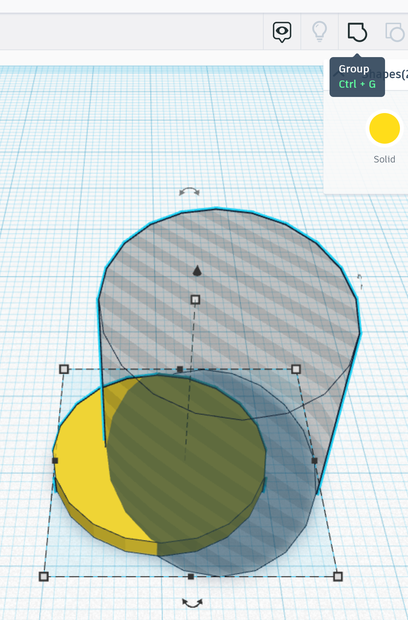 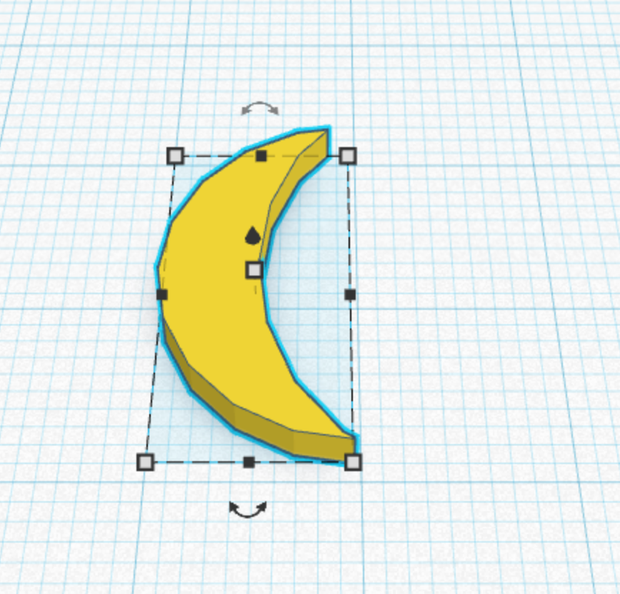 Используя оранжевую форму, измените цвет на желтый.Перетащите серый цилиндр на рабочую плоскость. Растяните его горизонтально, чтобы он стал более овальным. Затем совместите с Бананом, чтобы оставить область, похожую на банан, не заштрихованной.Теперь выберите оба объекта и нажмите CTRL + G или щелкните значок «группа» на верхней панели, чтобы сгруппировать объекты в один.Ух! Вот твой забавный банан 🍌Шаг 4: Виноград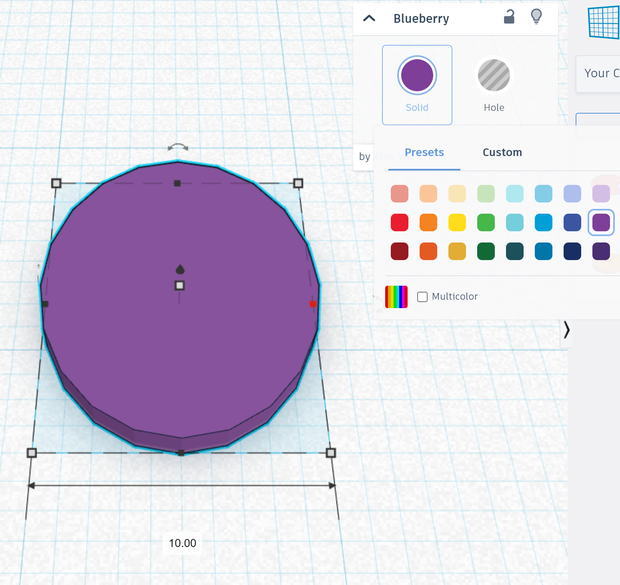 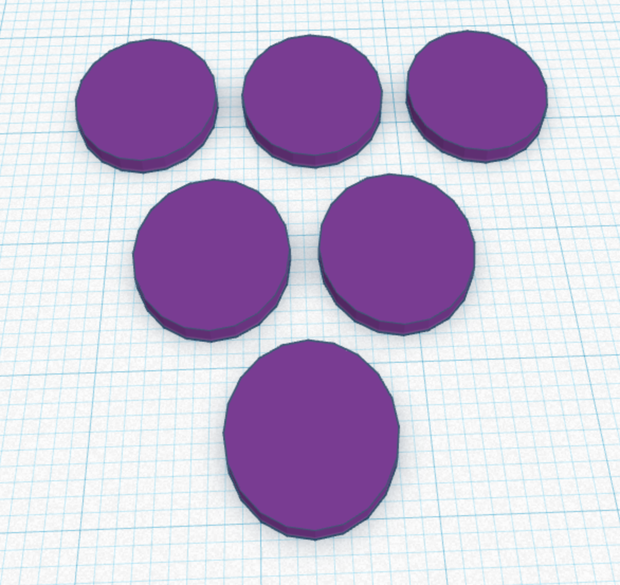 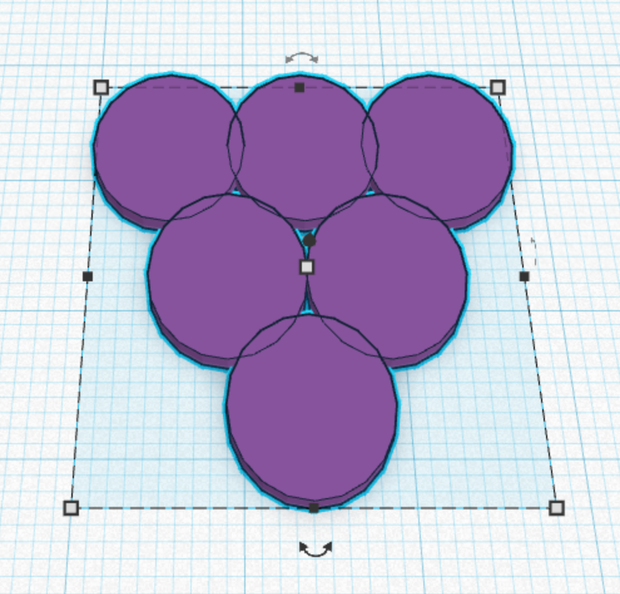 Для винограда используйте форму синей ягоды, измените цвет на фиолетовый. Затем измените ширину на 10 мм.Теперь выберите фигуру, затем нажмите CTRL + C, затем CTRL + V 6 раз, чтобы сделать 6 копий формы виноградины. Затем вы можете расположить их в виде треугольника выше.Наконец, сгруппируйте графики вместе, вы можете оставить небольшие промежутки между ними, но убедитесь, что все ягоды соприкасаются. Затем выберите все объекты и нажмите CTRL + G, чтобы сгруппировать объекты.Ням! Вот тебе и кислый виноград 🍇Шаг 5: Авокадо, часть 1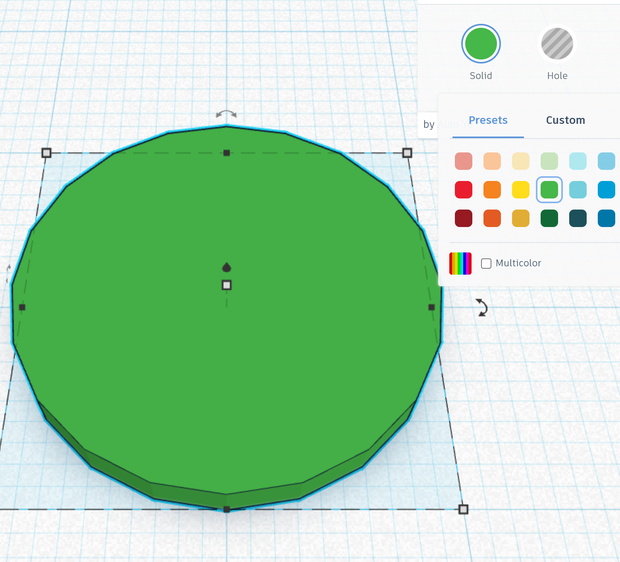 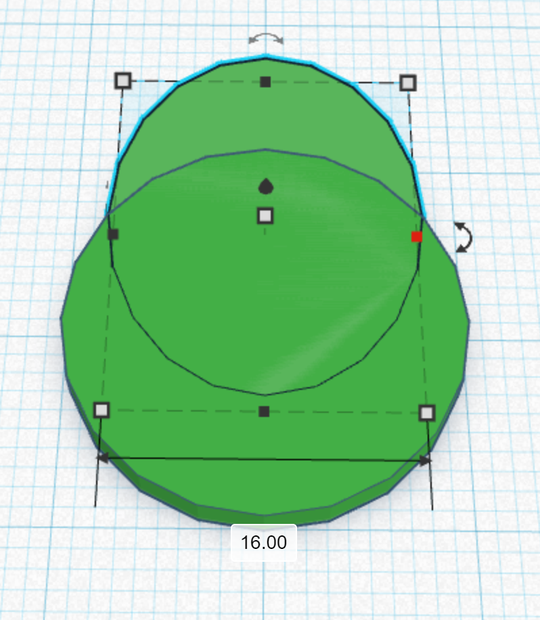 Используя оранжевую форму, измените цвет на зеленый.Теперь выберите фигуру, затем нажмите CTRL + C, затем CTRL + V. Сожмите ее по горизонтали, чтобы она стала более овальной. Затем наложите эту фигуру на исходную, создав контур, похожий на авокадо.Шаг 6: Авокадо, часть 2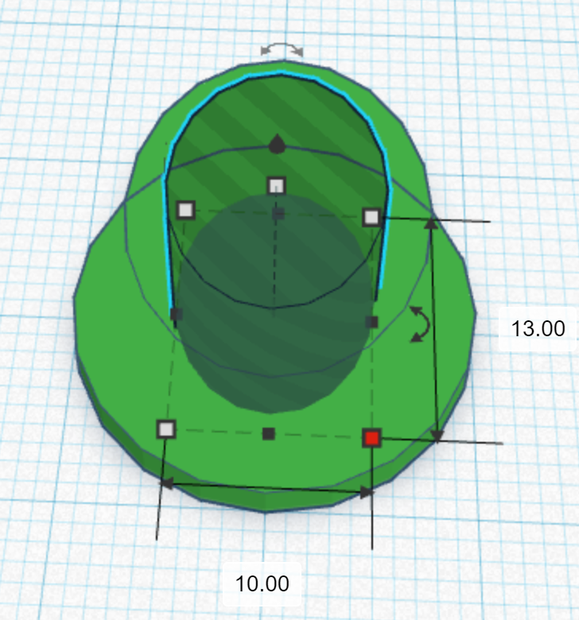 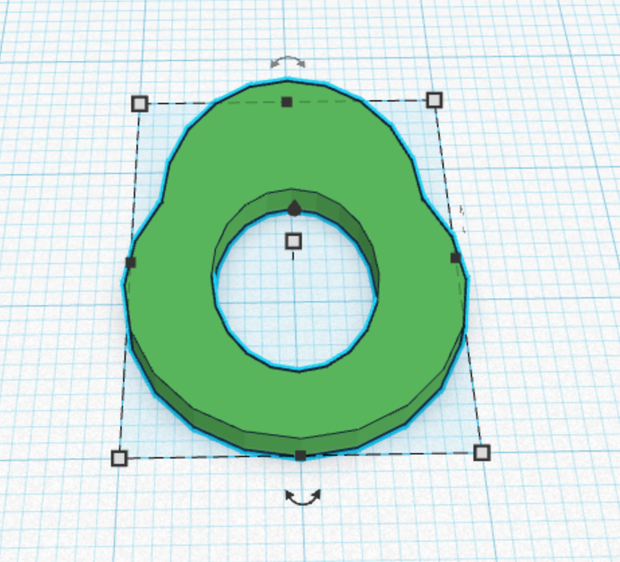 Яблоко1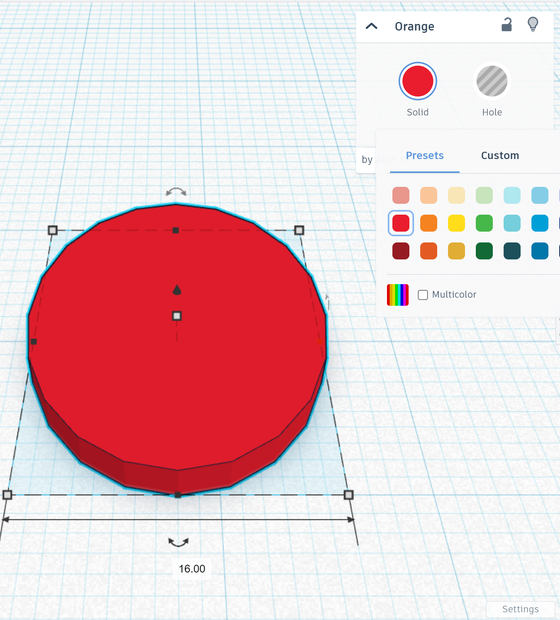 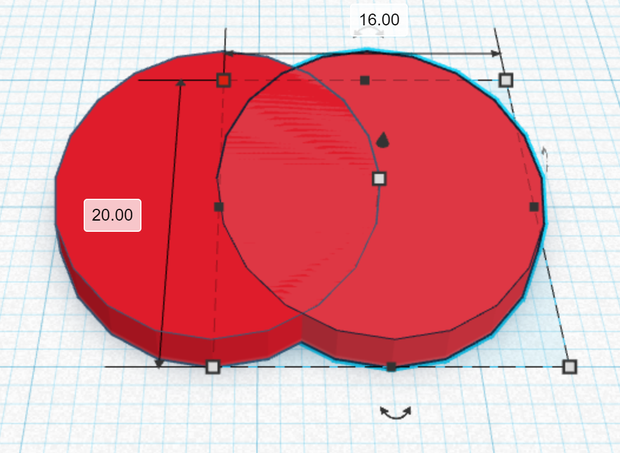 Теперь это самый сложный плод, который потребует использования всех ранее полученных навыков.Во-первых, чтобы создать основной корпус, измените цвет оранжевой формы на красный и ширину на 16 мм.Теперь выберите фигуру, затем нажмите CTRL + C, затем CTRL + V, чтобы сделать копию фигуры и вставить ту же фигуру рядом с ней.Шаг 8: Apple, часть 2Яблоко2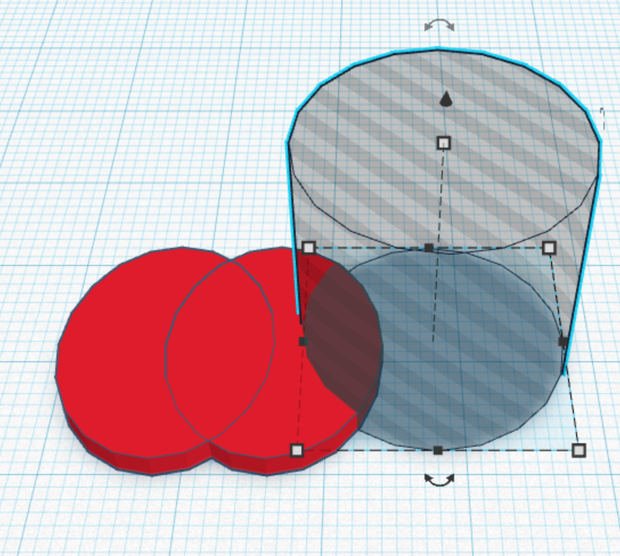 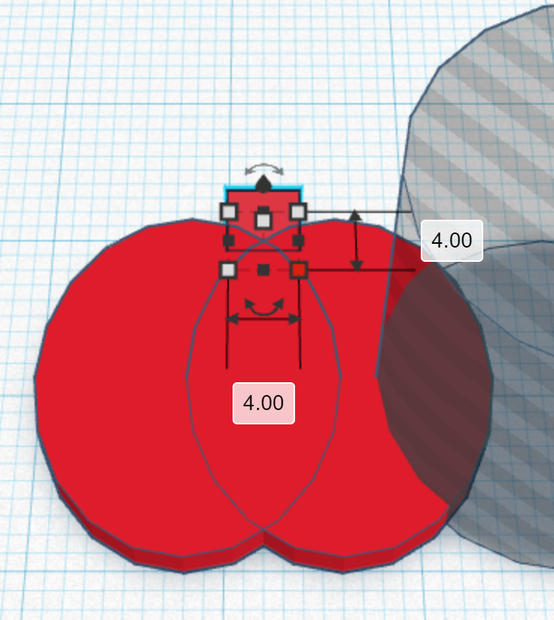 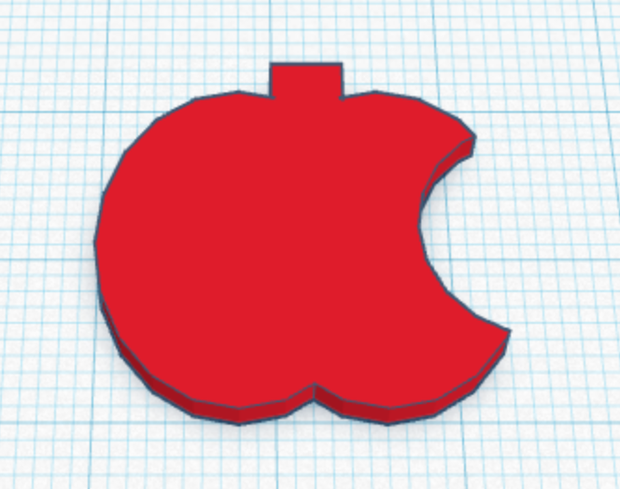 Чтобы создать укус, добавьте серый цилиндр к краю одной стороны и перекройте область «укуса».Затем добавьте стебель, добавив коробку. Отрегулируйте его до 4 х 4 х 2 мм. Отцентрируйте его между двумя овалами.Выберите все объекты и нажмите CTRL + G, чтобы сгруппировать объекты в один.Ура! Вот твоё хрустящее яблоко 🍎Шаг 9: Изготовление брелка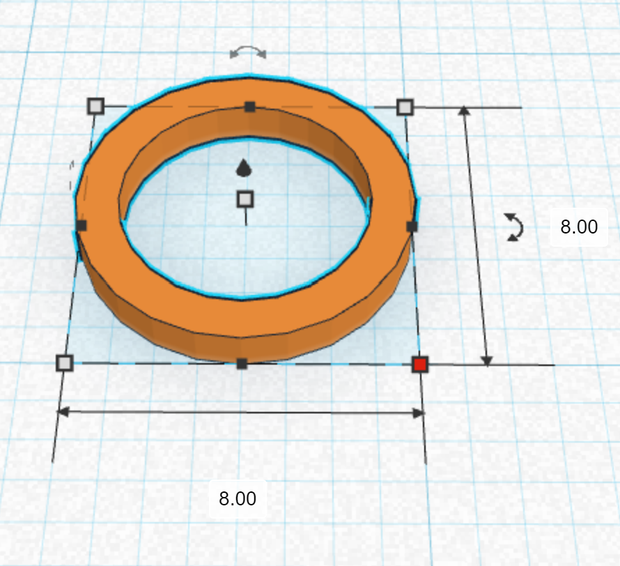 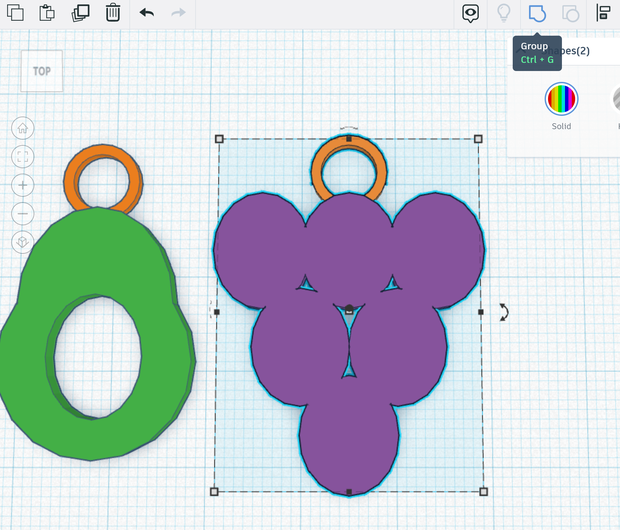 Теперь выберите форму трубки из меню формы и измените ее размер на 8 x 8 x 1 мм.На этом этапе вы можете отрегулировать размер фрукта по своему усмотрению, может он быть большим или маленьким.Перекройте одну сторону кольца фруктами.Выберите кольцо и виноград и нажмите CTRL + G, чтобы сгруппировать их.Шаг 10: Распечатка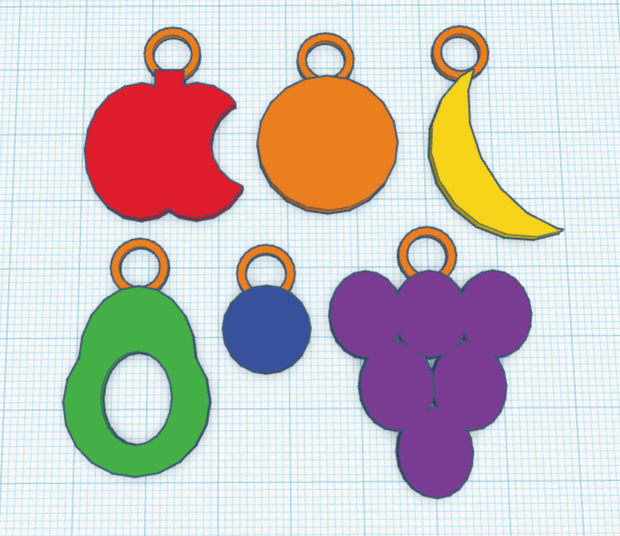 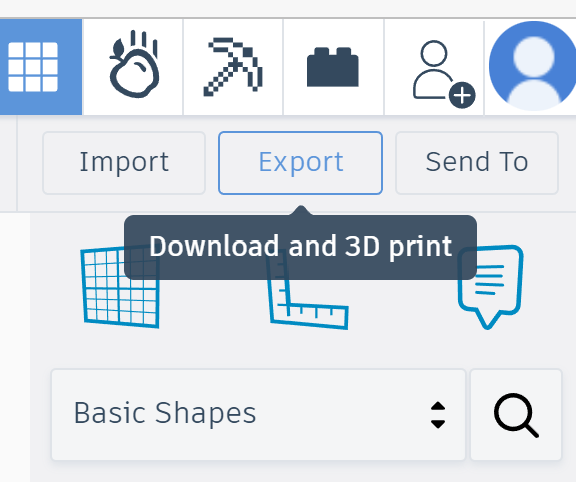 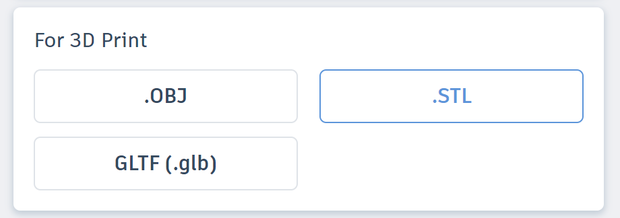 Посмотреть еще 1Когда цепочка для ключей завершена, вы можете перейти в правый верхний угол и нажать кнопку экспорта.Должно появиться меню, и в разделе «Для 3D-печати» просто нажмите кнопку «.STL».Это создает файл, который вы можете открыть в своей программе слайсера для 3D-печати.Экспортируйте G-код и отправьте его на свой 3D-принтер. Распечатайте брелок на подходящей нити.Виола! Вы сделали свой собственный фруктовый брелок! 😊